
CUESTIONARIO DE EVALUACIÓN DE MMSI
PARA DOCENTES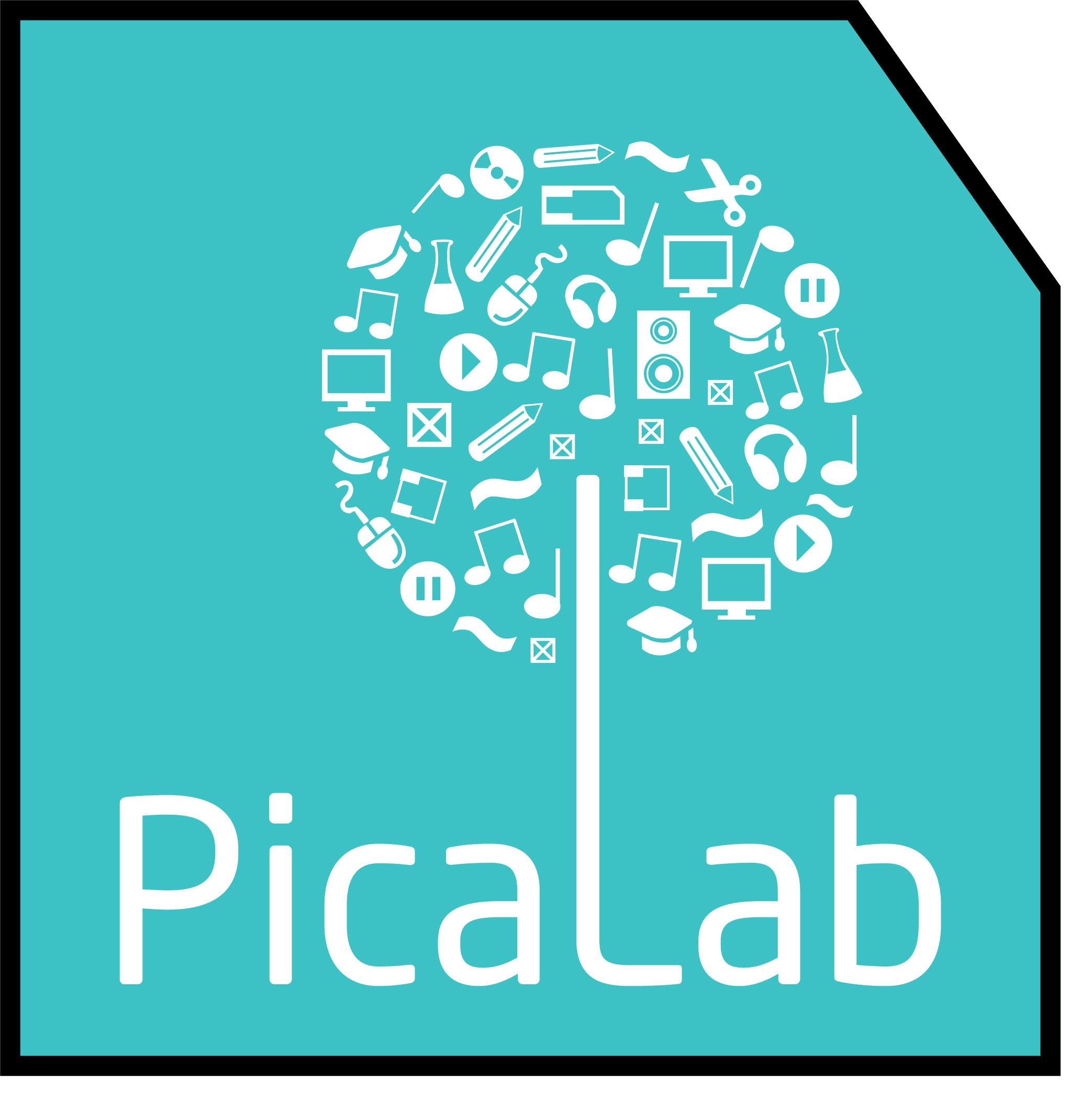 Este cuestionario anónimo se dirige al profesorado de Educación Básica, Matemática y Música de los centros educativos de enseñanza básica. Debe rellenarlo después de haber revisado los MMSI. El objetivo es recoger sus valoraciones  de uso, tanto, técnicas como pedagógicas. El cuestionario se compone de una serie de datos generales para identificar características personales: sexo, edad, experiencia profesional y dedicación docente. Algunas escalas de medida del grado de uso y aceptación de las nuevas tecnologías en la educación completan esta visión general. Más específicamente, en relación al programa informático se recogen valoraciones generales sobre la idoneidad y actitud ante la utilización del software entre los medios didácticos para la enseñanza y aprendizaje de la Matemática. También se recogen aspectos muy específicos sobre el uso del software en relación a determinadas características de la educación matemática. Finalmente, se recogen datos con una escala de calidad pedagógica del software. De acuerdo a la Ley Chilena de Protección de Datos y a la Normativa de Ética en Investigación, los datos recogidos con este instrumento sólo serán utilizados de forma anónima y expresamente para la investigación arriba reseñada.  El equipo del proyecto agradece su participación en esta investigación.1.  DATOS GENERALES1.  DATOS GENERALESSexo:  Hombre     Mujer	     Edad (en años): ____________. Años de antigüedad como docente:    0-5     6-10      11-15    16-20   Más de 20¿Qué materias imparte?: _________________________________________________________Curso en que se ha aplicado el software:    3º    4º   5º  2. USO DE TECNOLOGÍAS 2. USO DE TECNOLOGÍAS ¿Le gusta usar las nuevas tecnologías (TIC) para la docencia?    Nada     Poco    Normal     Mucho     Muchísimo¿Para qué utiliza las TIC en su vida cotidiana? (Marque con una  X  la opción con la que mejor identifica su nivel actual de uso)¿Qué experiencia tiene con otros programas informáticos educativos para la educación matemática?  Ninguna  Alguna  Bastante¿Está utilizando ahora algún software educativo para sus clases?    Si    No  En caso afirmativo ¿Cuál?:   ________________________¿En qué grado el profesorado de su centro utiliza programas informáticos educativos?    Poco   Algo   MuchoEn caso afirmativo, escriba los nombres de los programas si los conoce: ____________________________________________________________________________________________3. VALORACIÓN DIDÁCTICA3. VALORACIÓN DIDÁCTICA3. VALORACIÓN DIDÁCTICA3. VALORACIÓN DIDÁCTICA3. VALORACIÓN DIDÁCTICA3. VALORACIÓN DIDÁCTICA3. VALORACIÓN DIDÁCTICA3. VALORACIÓN DIDÁCTICA3. VALORACIÓN DIDÁCTICAA continuación aparecen una serie de afirmaciones. Marque con una X la opción que mejor identifique su opinión. 1=muy en desacuerdo;  5=muy de acuerdoA continuación aparecen una serie de afirmaciones. Marque con una X la opción que mejor identifique su opinión. 1=muy en desacuerdo;  5=muy de acuerdoEVALUACIÓN DELSOFTWARE EVALUACIÓN DELSOFTWARE EVALUACIÓN DELSOFTWARE EVALUACIÓN DELSOFTWARE EVALUACIÓN DELSOFTWARE EVALUACIÓN DELSOFTWARE EVALUACIÓN DELSOFTWARE Los objetivos matemáticos pueden ser alcanzados en forma mas efectiva usando este recurso1223345Los contenidos matemáticos son adecuados respecto a los objetivos que se pretenden alcanzar con este recurso.1223345La metodología seguida en el recurso para el tratamiento de los contenidos matemáticos es adecuada para niños de 3º, 4º y 5º de Básica.  1223345La evaluación que hace el programa es didácticamente útil. 1223345Este recurso sirve para el aprendizaje de las matemáticas.1223345El uso de la música y el sonido en las actividades facilita el aprendizaje de los contenidos matemáticos1223345El planteamiento de actividades en forma lúdica facilita el aprendizaje de los contenidos matemáticos1223345El uso de ayudas visuales en el programa es útil y adecuado para el aprendizaje matemático.1223345Cada Piloto informa y posibilita que el alumno pueda tomar conciencia de su nivel de destrezas matemáticas.1223345Tiene potencialidad para producir un impacto positivo en el desarrollo de habilidades matemáticas 1223345Su uso en Educación Básica es aconsejable como elemento de ayuda para el aprendizaje matemático. 1223345Recomiendo este recurso a mis colegas docentes.1223345Por favor, dé una PUNTUACIÓN GLOBAL al programa en una escala de 7 puntos (1=muy malo;  7= muy bueno;  puede incluir hasta 1 decimal): Por favor, dé una PUNTUACIÓN GLOBAL al programa en una escala de 7 puntos (1=muy malo;  7= muy bueno;  puede incluir hasta 1 decimal): Por favor, dé una PUNTUACIÓN GLOBAL al programa en una escala de 7 puntos (1=muy malo;  7= muy bueno;  puede incluir hasta 1 decimal): 4. VALORACIÓN TÉCNICA4. VALORACIÓN TÉCNICA4. VALORACIÓN TÉCNICA4. VALORACIÓN TÉCNICA4. VALORACIÓN TÉCNICA4. VALORACIÓN TÉCNICA4. VALORACIÓN TÉCNICAA continuación aparecen una serie de afirmaciones. Marque con una X la opción que mejor identifique su opinión.  1=muy en desacuerdo;  5=muy de acuerdoA continuación aparecen una serie de afirmaciones. Marque con una X la opción que mejor identifique su opinión.  1=muy en desacuerdo;  5=muy de acuerdoEVALUACIÓN DELSOFTWARE EVALUACIÓN DELSOFTWARE EVALUACIÓN DELSOFTWARE EVALUACIÓN DELSOFTWARE EVALUACIÓN DELSOFTWARE Calidad del entorno gráfico: El entorno gráfico es agradable y funcional para su uso.12345Potencialidad de los recursos: La herramienta es funcional y práctica, tiene utilidad.12345Facilidad de instalación y uso: Es de fácil instalación y operacionalización12345Versatilidad: Es adaptable a diversos entornos de enseñanza-aprendizaje y perfiles de aprendices.12345Adecuación del lenguaje multimedia de la interfaz: el nombre dado a los elementos del recurso son claros o descriptivos12345Idoneidad de la interfaz:  La interfaz es fácil de comprender, es motivadora y no distractora.12345Organización y navegabilidad. Es sencillo orientarse y navegar. 12345Originalidad. Es original y novedoso.12345Interés y atractivo. Es motivador e interesante para el profesor utilizar este recurso.12345Adecuación a la audiencia. Está adaptado al perfil y características de alumnos de los colegios de Ed. Básica.123455.  VALORACIÓN GLOBAL 5.  VALORACIÓN GLOBAL 5.  VALORACIÓN GLOBAL 5.  VALORACIÓN GLOBAL 5.  VALORACIÓN GLOBAL 5.  VALORACIÓN GLOBAL 5.  VALORACIÓN GLOBAL 5.  VALORACIÓN GLOBAL 5.  VALORACIÓN GLOBAL 5.  VALORACIÓN GLOBAL 5.  VALORACIÓN GLOBAL 5.  VALORACIÓN GLOBAL ¿Cómo valora los distintos módulos que ofrece MMSI? Marque la opción con la que más se identifica (1= poca utilidad-; 5=mucha utilidad). Dado el uso que ha realizado de los Pilotos  MMSI, indique el valor más cercano a su opinión sobre el programa en cada una de las escalas siguientes (1 peor valoración, 7 mejor valoración); TENGA CUIDADO: la escala de valoración no sigue siempre el mismo ordenamiento)En términos generales ¿Cómo valora MMSI?:¿Cómo valora los distintos módulos que ofrece MMSI? Marque la opción con la que más se identifica (1= poca utilidad-; 5=mucha utilidad). Dado el uso que ha realizado de los Pilotos  MMSI, indique el valor más cercano a su opinión sobre el programa en cada una de las escalas siguientes (1 peor valoración, 7 mejor valoración); TENGA CUIDADO: la escala de valoración no sigue siempre el mismo ordenamiento)En términos generales ¿Cómo valora MMSI?:¿Cómo valora los distintos módulos que ofrece MMSI? Marque la opción con la que más se identifica (1= poca utilidad-; 5=mucha utilidad). Dado el uso que ha realizado de los Pilotos  MMSI, indique el valor más cercano a su opinión sobre el programa en cada una de las escalas siguientes (1 peor valoración, 7 mejor valoración); TENGA CUIDADO: la escala de valoración no sigue siempre el mismo ordenamiento)En términos generales ¿Cómo valora MMSI?:¿Cómo valora los distintos módulos que ofrece MMSI? Marque la opción con la que más se identifica (1= poca utilidad-; 5=mucha utilidad). Dado el uso que ha realizado de los Pilotos  MMSI, indique el valor más cercano a su opinión sobre el programa en cada una de las escalas siguientes (1 peor valoración, 7 mejor valoración); TENGA CUIDADO: la escala de valoración no sigue siempre el mismo ordenamiento)En términos generales ¿Cómo valora MMSI?:¿Cómo valora los distintos módulos que ofrece MMSI? Marque la opción con la que más se identifica (1= poca utilidad-; 5=mucha utilidad). Dado el uso que ha realizado de los Pilotos  MMSI, indique el valor más cercano a su opinión sobre el programa en cada una de las escalas siguientes (1 peor valoración, 7 mejor valoración); TENGA CUIDADO: la escala de valoración no sigue siempre el mismo ordenamiento)En términos generales ¿Cómo valora MMSI?:¿Cómo valora los distintos módulos que ofrece MMSI? Marque la opción con la que más se identifica (1= poca utilidad-; 5=mucha utilidad). Dado el uso que ha realizado de los Pilotos  MMSI, indique el valor más cercano a su opinión sobre el programa en cada una de las escalas siguientes (1 peor valoración, 7 mejor valoración); TENGA CUIDADO: la escala de valoración no sigue siempre el mismo ordenamiento)En términos generales ¿Cómo valora MMSI?:¿Cómo valora los distintos módulos que ofrece MMSI? Marque la opción con la que más se identifica (1= poca utilidad-; 5=mucha utilidad). Dado el uso que ha realizado de los Pilotos  MMSI, indique el valor más cercano a su opinión sobre el programa en cada una de las escalas siguientes (1 peor valoración, 7 mejor valoración); TENGA CUIDADO: la escala de valoración no sigue siempre el mismo ordenamiento)En términos generales ¿Cómo valora MMSI?:¿Cómo valora los distintos módulos que ofrece MMSI? Marque la opción con la que más se identifica (1= poca utilidad-; 5=mucha utilidad). Dado el uso que ha realizado de los Pilotos  MMSI, indique el valor más cercano a su opinión sobre el programa en cada una de las escalas siguientes (1 peor valoración, 7 mejor valoración); TENGA CUIDADO: la escala de valoración no sigue siempre el mismo ordenamiento)En términos generales ¿Cómo valora MMSI?:¿Cómo valora los distintos módulos que ofrece MMSI? Marque la opción con la que más se identifica (1= poca utilidad-; 5=mucha utilidad). Dado el uso que ha realizado de los Pilotos  MMSI, indique el valor más cercano a su opinión sobre el programa en cada una de las escalas siguientes (1 peor valoración, 7 mejor valoración); TENGA CUIDADO: la escala de valoración no sigue siempre el mismo ordenamiento)En términos generales ¿Cómo valora MMSI?:¿Cómo valora los distintos módulos que ofrece MMSI? Marque la opción con la que más se identifica (1= poca utilidad-; 5=mucha utilidad). Dado el uso que ha realizado de los Pilotos  MMSI, indique el valor más cercano a su opinión sobre el programa en cada una de las escalas siguientes (1 peor valoración, 7 mejor valoración); TENGA CUIDADO: la escala de valoración no sigue siempre el mismo ordenamiento)En términos generales ¿Cómo valora MMSI?:¿Cómo valora los distintos módulos que ofrece MMSI? Marque la opción con la que más se identifica (1= poca utilidad-; 5=mucha utilidad). Dado el uso que ha realizado de los Pilotos  MMSI, indique el valor más cercano a su opinión sobre el programa en cada una de las escalas siguientes (1 peor valoración, 7 mejor valoración); TENGA CUIDADO: la escala de valoración no sigue siempre el mismo ordenamiento)En términos generales ¿Cómo valora MMSI?:¿Cómo valora los distintos módulos que ofrece MMSI? Marque la opción con la que más se identifica (1= poca utilidad-; 5=mucha utilidad). Dado el uso que ha realizado de los Pilotos  MMSI, indique el valor más cercano a su opinión sobre el programa en cada una de las escalas siguientes (1 peor valoración, 7 mejor valoración); TENGA CUIDADO: la escala de valoración no sigue siempre el mismo ordenamiento)En términos generales ¿Cómo valora MMSI?: